The Chairs report on 2017/2018I am pleased to be able to report on another enjoyable and very successful year for the Bentley PTA. As the treasures report will outline, we raised a huge sum of nearly £6000 during the academic year of 2017/2018.Our summer fete was a huge money earner, with us taking over £3000 on the day! We were left with a profit of £2310.33, this was nearly £1000 more than the previous year’s fete and the most we have ever made!Our Christmas fayre raised £404.88, the race night raised £588.94, the Easter disco raised £209.70.The film night raised £134.20, leavers BBQ raised £276.26 and we have had many cake sales & raffles too!I would like to thank the fantastic PTA committee who have supported me throughout another year as chair and helped at all of these events. You all show such dedication and commitment. I really enjoy working with you all.With the monies raised, we have been able to fund new computers, Ipad’s, books, learning tables, interactive whiteboards, the library subscription, other online educational resources accessed by the children, leavers t-shirts, leavers books, 2 school trips, blinds for the classroom, conservatory storage, the list goes on!A new idea we trialed this year was the year 6 leavers books. Myself and Rebecca spent hours making those books, and lost some skin in the process! They were very well received with orders coming in for the next years leavers from parents!We will be continuing to do these from now on, although we may need a few more volunteers next time!I would just like to thank Bec for all her hard work and hours put in to get them completed in time. I hope you will agree they were worth it!I would also like to mention the registration of us as a charity. It was discussed at the last AGM; the PTA is to become a registered charity. I started the process about 10 months ago but due to the upcoming changes in the roles of the officers I have waited until this AGM to file for charity status. Once this goes through, we will be eligible for grants and match funding. Finally, I would like to thank all the parents, staff and children who have supported the PTA events and helped raise so much money this year for the school.Aimee LouisPTA ChairThe PTA committee of 2018/2019Chair: Aimee LouisSecretary: Gail NyeTreasurer: Ami Baalham & Sarah HawleyPTA committee members:Rachael Rudge- Deputy HeadMichelle ChatfieldKatie ColeAlison PartridgeRebecca BoudvilleKim SteerMel SayerTori PrzybylMartin HunterNicki White	Events from 2017/2018We ran the following events and raised some fantastic profits!Race night 2017-						£570.87Christmas fayre 2017- 					£404.88Film night 2018-							£134.20Easter disco & Egg hunt 2018-			£209.70Summer fete 2018- 						£2310.33Leavers BBQ 2018- 						£276.26Race night 2018-						£588.94Hamper raffles, cake sales & Christmas play DVD salesAll raised extra money. ANNUAL REPORT2018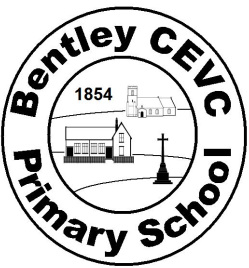        “Our summer fete was a huge success, with us taking over £3000 on the day!”“We are so thankful to all parents, staff and children who have supported our events and helped raise so much money”